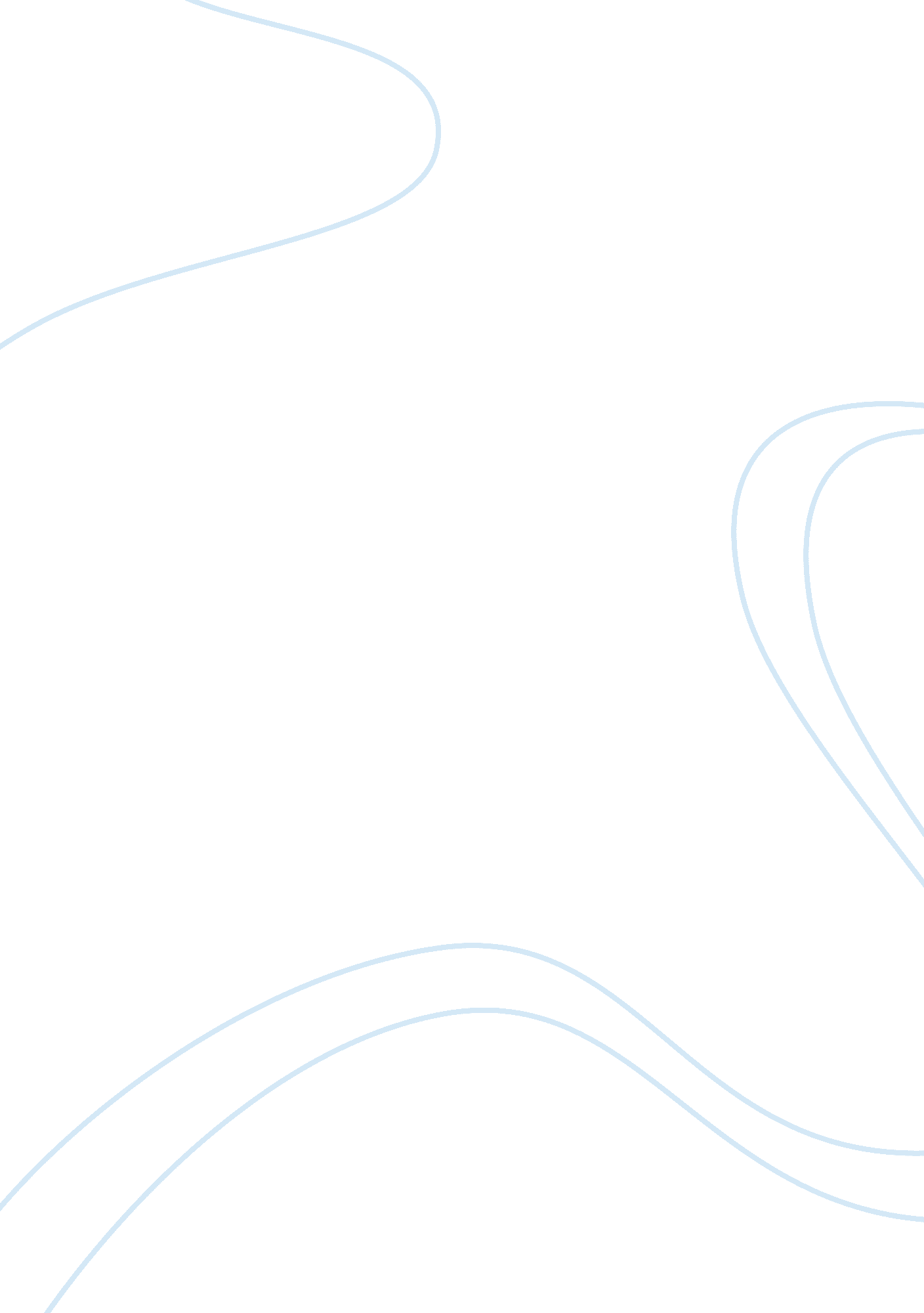 College vs. high school essayEducation, School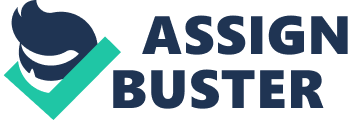 One major challenge thatI believeI will encounter in college is managing my own time wisely. In high school, my time was always guided by others. My teachers constantly reminded me when assignments were due and Instructed me exactly how to do them. However, In college, I will need to constantly refer to my syllabus to check when assignments are due. I am now going to be on my own. It will be myresponsibilityto do my assignments on time. To overcome this challenge, I will have y syllabus with me at all times to check what assignments need to be done. This will help me stay on top of everything. Another challenge that I believe I will face in college is studying. In high school, I didn't have to spend a long time studying. I had all the material I needed to study in one textbook. On the other hand, in college, there are multiple resources that I am responsible for finding and studying. To overcome this challenge, I will spend at least two hours outside of class to study for a lass. I will print out the resources suggested on my syllabus to have handy to refer to any time. One more challenge I fear to face In college Is that teachers will push me to think critically for myself. In high school, I was always guided through the thinking process. Now I am on my own to think outside the box and have my own Ideas, which can be challenging sometimes. To overcome this, I will use resources suggested on the syllabus to help me come up with some ideas. Also, if I do not understand meeting completely, I will reach out to my peers in class or I will contact theteacherfor help. I hope that with time, I become better and better at thinking critically for myself. College vs.. High School Essay By doodlebug 13 constantly reminded me when assignments were due and instructed me exactly how to do them. However, in college, I will need to constantly refer to my syllabus to check to any time. 